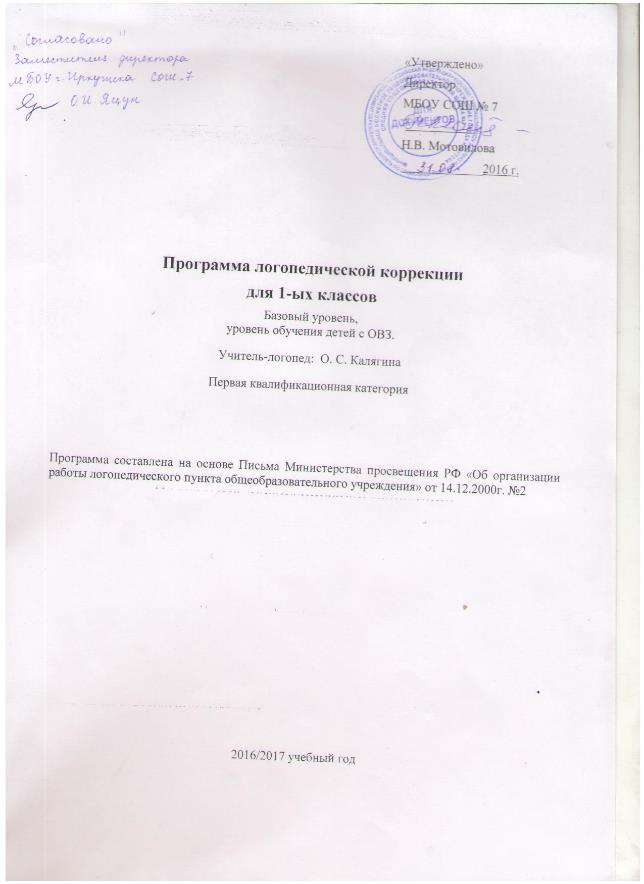 ПОЯСНИТЕЛЬНАЯ ЗАПИСКАРабочая "Программа логопедической коррекции" составлена на основе следующих нормативно-правовых документов: Данилюк А.Я., Кондаков А.М., Тишков В.А. Концепция духовно-нравственного развития и воспитания личности гражданина России.- М.: Просвещение, 2009 Закон Российской Федерации «Об образовании» (статья 7).Как проектировать универсальные учебные действия в начальной школе. От действия к мысли. Пособие для учителя. Под ред. Асмолова А.Г.- М., Просвещение, 2010Планируемые результаты начального общего образования. Под ред. Ковалевой Г.С., Логиновой О.Б. – М.: Просвещение, 2009Примерная основная образовательная программа образовательного учреждения. Начальная школа. – М.: Просвещение, 2010Программа воспитания школьников 1-11 классов МОУ СОШ  №42 г.Иркутска.  Я – гражданин своего Отечества. – Иркутск, 2007Программа развития Школы социального становления (новая версия). МОУ СОШ №42 г.Иркутска. – Иркутск, 2011Программы по учебным предметам. Перспективная начальная школа. Часть 1. 1-4 классы. – М.: Академкнига/Учебник, 2011Рабочие программы начальных специальных (коррекционных) классов VII вида общеобразовательных учреждений. Сост. Узянова И.М. и др. – Волгоград, "Учитель", 2012Фундаментальное ядро содержания общего образования. Под ред. Козлова В.В., Кондакова А.М. – М.: Просвещение, 2010Последние годы наблюдаются качественные и количественные изменения категории детей, объединенных понятием «дети с проблемами в развитии». Таких детей становится все больше, нарушения все чаще носят системный характер, затрагивают как физическую, так и психическую сферу, вызывая изменения поведения, деформируя личность.В связи с этим повышается значимость всестороннего обследования детей с целью раннего выявления отклонений в речевом развитии и дальнейшей разработки реабилитационных мероприятий с учетом компенсаторных механизмов. Специальное обучение детей с нарушениями речи является эффективным лишь тогда, когда оно проводиться планомерно и систематически. Благоприятный прогноз развития имеют и обучающиеся с ЗПР, также при условии систематической коррекционной поддержки, интеллектуальной стимуляции, общеукрепляющего оздоровления.Основная цель логопедической работы в общеобразовательной школе заключается в своевременном предупреждении и преодолении различных форм нарушений устной и письменной речи у обучающихся I ступени. Задачи логопедической работы:1. Диагностика и анализ уровня развития речевой деятельности (устной и письменной речи) обучающихся. 2. Разработка и реализация содержания коррекционной работы по предупреждению и преодолению нарушений устной и письменной речи у обучающихся, принятых на логопедические занятия. 3. Пропаганда дефектологических и логопедических знаний среди учителей, воспитателей и родителей. Оказание им методической и практической помощи.ОБЩАЯ ХАРАКТЕРИСТИКА КУРСА КОРРЕКЦИОННО-РАЗВИВАЮЩИХ ЗАНЯТИЙ	Курс коррекционно-развивающих занятий на ступени начального общего образования направлен на достижение следующих целей:развитие личности школьника, его творческих способностей, интереса к учению, формирования желания и умения учиться;воспитание нравственных и эстетических чувств, эмоционально-ценностного позитивного отношения к себе и окружающему миру;освоение системы знаний, умений и навыков, опыта осуществления разнообразных видов деятельности;охрану и укрепление физического и психического здоровья детей;сохранение и поддержка индивидуальности ребенка;формирование правильного звукопроизношения;коррекцию и развитие языкового анализа и синтеза, фонематического восприятия (дифференциация фонем и звуко-буквенный анализ и синтез), лексико-грамматического строя, связной речи; формирование грамотного письма с оппозиционными звуками, правильного чтения;коррекцию индивидуальных особенностей таких психических процессов, как мышление, внимание, память; создание мотивации коррекции дефекта.Принципы логопедической коррекции:- этиопатогенетический принцип позволяет учитывать совокупность этиологических факторов, обусловливающих возникновение речевых нарушений и их механизмы;- принцип системного подхода и учета структуры речевого нарушения предполагает определения ведущего нарушения, соотношения первичных и вторичных симптомов; - принцип комплексности определяет значимость воздействия на все компоненты речи при устранении речевых расстройств;- принцип дифференцированного подхода осуществляется на основе учета этиологии, механизмов, симптоматики нарушения, структуры речевого дефекта, возрастных особенностей ребенка. В процессе коррекции нарушений речи учитываются общие и специфические закономерности развития аномальных детей.- учет личностных особенностей в процессе логопедического воздействия затрагивает уровень развития речи, познавательной деятельности, особенности сенсорной сферы и моторики ребенка;- онтогенетический принцип учитывает закономерность и последовательность формирования различных форм и функций речи.Логопедическое сопровождение, организованное посредством данной программы, предполагает проведение комплексных занятий, с учетом реализации межпредметных связей: - изодеятельность (Рисуем мир, в котором мы живем.);- технология (Учимся трудиться. Сделаем мир, в котором живем, прекраснее!);- экология (Учимся беречь мир, в котором мы живем!);- театрализованная деятельность (Учимся жить в социуме!);- художественная литература (Учимся слушать и анализировать родную речь);- математика (Учимся использовать и считать геометрические фигуры.);МЕСТО КУРСА КОРРЕКЦИОННО-РАЗВИВАЮЩИХ ЗАНЯТИЙ"Программа логопедической коррекции" предназначена для работы с обучающимися в 1-4-ых классах по общеобразовательной программе и программе специальной (коррекционной) школы VII вида.Занятия с обучающимися проводятся как индивидуально, так и в группе. Основной формой являются групповые занятия. Периодичность групповых и индивидуальных занятий определяется тяжестью нарушения речевого развития. Групповые занятия проводятся: --с обучающимися, имеющими общее недоразвитие речи; нарушения письма и чтения, обусловленные общим недоразвитием речи; не менее 3ч. в неделю; --с обучающимися, имеющими фонетико-фонематическое или фонематическое недоразвитие речи;  нарушения письма и чтения, обусловленные фонетико-фонематическое или фонематическое недоразвитие речи; не менее 2-3ч. в неделю; --с обучающимися, имеющими фонетический дефект не менее 1-2ч. в неделю; --с заикающимися обучающимися не менее 3ч. в неделю. Индивидуальные занятия проводятся не менее 3ч. в неделю с обучающимися, имеющими общее недоразвитие речи второго уровня по Р.Е.Левиной, дефекты речи, обусловленные нарушением строения и подвижности органов речевого аппарата (дизартрия, ринолалия).РЕЗУЛЬТАТЫ ОСВОЕНИЯ КУРСА КОРРЕКЦИОННО-РАЗВИВАЮЩИХ ЗАНЯТИЙСтандарт устанавливает требования к результатам обучающихся, освоивших основную образовательную программу начального общего образования:личностным, включающим готовность и способность обучающихся к саморазвитию, сформированность мотивации к обучению и познанию, ценностно-смысловые установки обучающихся, отражающие их индивидуально-личностные позиции, социальные компетенции, личностные качества; сформированность основ гражданской идентичности.метапредметным, включающим освоенные обучающимися универсальные учебные действия (познавательные, регулятивные и коммуникативные), обеспечивающие овладение ключевыми компетенциями, составляющими основу умения учиться, и межпредметными понятиями.предметным, включающим освоенный обучающимися в ходе изучения учебного предмета опыт специфической для данной предметной области деятельности по получению нового знания, его преобразованию и применению,  а также систему основополагающих элементов научного знания, лежащих в основе современной научной картины мира.Личностные результаты освоения основной образовательной программы начального общего образования должны отражать:формирование чувства гордости за свою Родину, российский народ и историю России;  формирование уважительного отношения к иному мнению, истории и культуре других народов;принятие и освоение социальной роли обучающегося, развитие мотивов учебной деятельности и формирование личностного смысла учения;развитие самостоятельности и личной ответственности за свои поступки на основе представлений о нравственных нормах;развитие этических чувств, доброжелательности и эмоционально-нравственной отзывчивости, понимания и сопереживания чувствам других людей;развитие навыков сотрудничества со взрослыми и сверстниками в разных социальных ситуациях, умения не создавать конфликтов и находить выходы из спорных ситуаций;формирование установки на безопасный, здоровый образ жизни,  наличие мотивации к творческому труду, работе на результат, бережному отношению к материальным и духовным ценностям.Метапредметные результаты освоения выпускниками основной образовательной программы начального общего образования должны отражать сформированность универсальных учебных действий (УУД):- регулятивные: удерживать цель деятельности до получения ее результата; корректировать деятельность: вносить изменения в процесс с учетом возникших трудностей и ошибок, намечать способы их устранения; анализировать эмоциональные состояния, полученные от успешной (неуспешной) деятельности, оценивать их влияние на настроение человека; осуществлять итоговый контроль деятельности ("что сделано") и пооперационный контроль; оценивать (сравнивать с эталоном) результаты деятельности (чужой, своей); оценивать уровень владения тем или иным учебным действием (отвечать на вопрос "что я не знаю и не умею?");- познавательные: сравнивать различные объекты: выделять из множества один или несколько объектов, имеющих общие свойства; выявлять сходство и различия объектов; выделять общее и частное (существенное и несущественное), целое и часть, общее и различное в изучаемых объектах; классифицировать объекты (объединять в группы по существенному признаку); устанавливать причинно-следственные связи и зависимости между объектами, их положение в пространстве и времени; - коммуникативные: анализировать и исправлять деформированный текст: находить ошибки, дополнять, изменять, восстанавливать логику изложения; составлять план текста: делить его на смысловые части, озаглавливать каждую: пересказывать по плану; оформлять диалогическое высказывание в соответствии с требованиями речевого этикета; описывать объект: передавать его внешние характеристики, используя выразительные средства языка; характеризовать качества, признаки объекта, относящие его к определенному классу (виду); выбирать вид пересказа (полный, краткий, выборочный) в соответствии с поставленной целью; составлять небольшие устные монологические высказывания, "удерживать" логику повествования.Предметные результаты освоения основной образовательной программы начального общего образования должны отражать:формирование первоначальных представлений о единстве и многообразии языкового и культурного пространства России, о языке как основе национального самосознания;понимание обучающимися того, что язык представляет собой явление национальной культуры и основное средство человеческого общения, осознание значения русского языка как государственного языка Российской Федерации, языка межнационального общения;сформированность позитивного отношения к правильной устной и письменной речи как показателям общей культуры и гражданской позиции человека;овладение первоначальными представлениями о нормах русского и родного литературного языка (орфоэпических, лексических, грамматических) и правилах речевого этикета; овладение учебными действиями с языковыми единицами и умение использовать знания для решения познавательных, практических и коммуникативных задач; осознание значимости чтения для личного развития; формирование представлений о мире, понятий о добре и зле, нравственности; успешности обучения по всем учебным предметам; формирование потребности в систематическом чтении.СОДЕРЖАНИЕ КОРРЕКЦИОННО-РАЗВИВАЮЩИХ ЗАНЯТИЙС ОБУЧАЮЩИМИСЯ В 1-ЫХ КЛАССАХ С ОБЩИМ НЕДОРАЗВИТИЕ РЕЧИ(ОНР) (III-IV уровень)Задачи коррекционной работы с первоклассниками с ОНР:1.Нормализация звуковой стороны речи:формирование фонематических процессов;формирование представлений о звуковом составе слова;развитие навыков анализа и синтеза, звуко-слогового состава слова;исправление дефектов звукопроизношения.2. Активизация, уточнение и обогащение словарного запаса3. Формирование лексико-грамматического строя речи4. Формирование связной речи5. Развитие и совершенствование психологических предпосылок к обучению:устойчивость внимания;способность к запоминанию, переключению внимания, самоконтролю;коррекция познавательной активности;6.Развитие коммуникативной способности к обучению:умение слушать и слышать;понять учебную задачу, осмыслить ее;-     умение целенаправленно и последовательно выполнять учебную деятельность.Для обучающихся, у которых выражено общее недоразвитие речи, характерны несформированность лексико-грамматического строя языка и фонетико-фонематической стороны речи. Это выражается в бедности словарного запаса, в неумении правильно построить предложение, грамматически правильно оформить его, последовательно пересказать содержание рассказа, в затруднении анализа и синтеза слов.Для того чтобы наиболее полно и точно выразить свою мысль, ребенок должен иметь достаточный лексический запас, поэтому логопедическая работа над устной речью начинается с расширения и совершенствования словаря. При этом слово рассматривается не только как лексическая единица языка, но и как грамматическая и синтаксическая единица предложения. Знакомя детей со словами, обозначающими предмет, действие и признак предмета, мы тем самым готовим платформу для последующей работы над предложением. Работу над словом необходимо сочетать с развитием образного мышления, зрительного и слухового восприятия, внимания и памяти.После усвоения этой темы переходим к работе над предложением. Учим детей правильно строить предложение, правильно грамматически и интонационно оформлять его. Работа над предложением начинается с простого нераспространенного предложения. На этом этапе работы дети учатся чувствовать синтаксическую основу предложения, т. е. подлежащее и сказуемое. Таким образом, здесь закладывается основа для успешного овладения детьми навыком синтаксического разбора предложения на более поздних этапах обучения (в 3-м классе). На этом этапе работы широко используются графические схемы предложений для того, чтобы сформировать у детей абстрактно- зрительное представление о слове как единице предложения. Дальнейшая работа направлена на распространение и грамматическое оформление предложения. Следует учесть, что часто обучающиеся пропускают предлоги в, на, к и др., предлог из заменяют предлогом с («пришел со школы», «вернулась с магазина», «приехал с Киева» и т. п.).  Сложные предлоги из-за, из-под заменяются предлогом из («выскочила из пола» вместо выскочила из-под пола, «выбежал из куста» вместо выбежал из-под куста и т. п.). Логопеду следует учесть, что при работе с каждым предлогом вначале отрабатывается понимание пространственного значения предлогов, а затем другие их значения. По мере того как дети учатся понимать значение изучаемых предлогов и правильно употреблять их, в задания постепенно включают другой предлог, ранее не изучавшийся. Параллельно с работой над правильным употреблением предлогов в занятия включаются задания, подводящие обучающихся к практическому усвоению правила о раздельном написании предлогов со словами.Готовя детей к умению полно и грамматически правильно выражать свою мысль, мы тем самым подводим их к работе над связной речью. Следующий этап работы — формирование связной речи. Обучающиеся с ОНР затрудняются в построении связной монологической речи. При пересказах не умеют последовательно и достаточно полно излагать свои мысли. Особенно ярко это проявляется при написании учениками изложений и сочинений. Несформированность связной речи  является серьезным препятствием для успешного овладения программами гуманитарных предметов.Вначале дети учатся разным видам пересказа (подробному, описательного характера, выборочному, краткому и творческому), затем составляют рассказы по серии картинок, по одной сюжетной картинке, по опорным словам, по предложенному плану. Работу по формированию умения четко излагать свои мысли начинаем с пересказа услышанного с опорой на вопросы, предметные картинки, действия, данные в последовательности услышанного рассказа. Позднее учим детей определять части в рассказе, составлять его план и пересказывать, опираясь на этот план. После того как обучающиеся  научились  последовательно  передавать содержание услышанного, учим их составлять выборочный пересказ. Этот вид работы требует умения обобщать и выбирать самое  главное  из   всего  текста.  Наиболее  сложным  для  обучающихся является краткий пересказ. В дальнейшем учим детей творческому рассказу. Развивая у детей фантазию, творческое мышление, включаем  пересказы по отдельным фрагментам  (началу, середине и концу) рассказа. После этого переходим к обучению составления самостоятельных рассказов по аналогии, по серии сюжетных картинок, по собственным наблюдениям и впечатлениям. Любому виду пересказа или  рассказа  должна   предшествовать  словарная  работа,  анализ текста, важная четкая целевая установка для всех учащихся, присутствующих на занятии.Дальнейшая работа направлена на развитие фонематического восприятия. Уточняется представление детей о том, что слово состоит из звуков, звуки сливаются в слоги. Затем ученики усваивают слоговую структуру слова, сначала с опорой на ритмический рисунок слова, потом на слогообразующую роль гласных. На данном этапе основное внимание логопед уделяет выделению гласных звуков (букв) из слова. С этой целью проводятся структурные диктанты (логопед называет слово, например, рыба, ученики изображают это слово графически и над соответствующим слогом пишут гласный, например, ы, а), послоговое письмо с соотнесением количества гласных и количеством слогов в слове. Такие методические приемы способствуют устранению некоторых  дисграфических ошибок: пропуск гласных, пропуск или добавление слогов в слове. Опираясь на гласные второго ряда, логопед подводит учеников к пониманию и практическому усвоению одного из способов смягчения согласных.Первый год коррекционной работы завершается развитием звукобуквенного анализа и синтеза слов. Учитывая то, что у детей с ОНР остаются несформированными некоторые неречевые процессы (мышление, слуховое и зрительное внимание и память), на протяжении всего первого года коррекционной работы в занятия включаются задания, направленные на их развитие. Работа по развитию мелкой моторики ведется в нескольких направлениях:  самомассаж ладоней и пальцев рук, гимнастика рук, ориентирование на листе бумаги, отработка элементарных графических навыков. 
Перспективное планирование коррекционной работыс учащимися 1-х классов с ОНР III уровняМАТЕРИАЛЬНО-ТЕХНИЧЕСКОЕ ОБЕСПЕЧЕНИЕ КОРРЕКЦИОННО-РАЗВИВАЮЩЕГО ПРОЦЕССАМетодические пособия для учителя-логопеда:Ефименкова Л.Н. Коррекция устной и письменной речи учащихся начальных классов. - М.: «Просвещение», 1991Ефименкова Л.Н., МисаренкоТ.Т. Организация и методы коррекционной работы логопеда на  школьном логопункте. – М.: «Просвещение», 1991Кобзарева Л.Г., Резунова М.П., Юшина Г.Н. Коррекционная работа со школьниками с нерезко выраженным или общим недоразвитием речи на первом этапе обучения. Практическое пособие. – М.: ТЦ «Учитель», 2001Лалаева Р.И. Нарушение речи у детей с задержкой психического развития. – С.-Петербург: «Образование», 1992Логопедическая коррекция речевых нарушений при задержке психического развития: Метод. Рекомендации/Сост. С.Ю.Серебренникова. – Иркутск: Изд-во Иркут.гос.пед.ун-та, 2006Рабочие программыЛысенкова Л.Н. Развитие и коррекция навыков чтения: Программа для занятий с детьми старшего дошкольного и младшего школьного возраста. — М.: Школьная Пресса, 2002Орлова Л.Л. Программа логопедической коррекции. – Иркутск, 2011Интернет-ресурсы:http://logoped.name – электронная библиотекаwww.logopedmaster.ru - большая электронная библиотекаhttp://logopediya.com - сайт Логопедwww.logomag.ru - сайт Логопед-Волшебникhttp://academy.edu.by/sites/logoped/index.htm - сайт Логопедия по пятницамhttp://www.ikprao.ru - Альманах Института коррекционной педагогики РАОhttp://www.lepestok7.ru/index.php - Журнал "Школьный логопед"http://www.schoolpress.ru/jornal/issues/razvitie/index.php - Журнал "Воспитание и обучение детей с нарушениями развития"http://www.logoped-sfera.ru/  - журнал "Логопед"ПЛАНИРУЕМЫЕ РЕЗУЛЬТАТЫ КОРРЕКЦИОННО-РАЗВИВАЮЩЕГО КУРСАК концу коррекционного обучения обучающиеся 1-х классов должны знать:- термины, используемые для обозначения основных понятий: звук, буква, слог, ударный слог, ударная гласная, слово, предложение, текст, звонкий, глухой и т.д.;- все буквы родного алфавита;- гласные и согласные звуки и буквы;- отличительные признаки звука и буквы, гласных и согласных звуков, слога, слова, предложения;- пары гласных звуков; пары согласных звуков по твердости-мягкости, по звонкости-глухости;- буквы для обозначения мягкости согласных на письме;- графическое изображение смешиваемых звуков, слогов, слов, границ предложений, слов-помощников;- основные цвета и оттенки;- геометрические фигуры;- схему собственного тела;- направления;- сходство и различие всех сходных по начертанию букв;- элементы букв двух шрифтов.К концу коррекционного обучения обучающиеся 1-х классов должны научиться:- различать звуки и буквы русского языка;- различать гласные – ртораскрыватели, произносящиеся без преграды в ротовой полости, и согласные – ртосмыкатели, образующиеся при наличии преграды;- определять на слух ударные и безударные гласные;- делить слова на слоги, определять ударный слог;- определять согласные твердые и мягкие, звонкие и глухие;- подбирать слова на заданный звук;- определять в словах место и последовательность звука: гласных и согласных звуков;- определять количество звуков в словах, слогов в словах, слов в предложениях, предложений в тексте;- обозначать звуки речи с помощью условных графических символов (кружков, квадратов) – создавать звуковую схему – модель слова;- перекодировать звуковую форму слов из условно-графической в буквенную и наоборот;- конструировать и реконструировать печатные и письменные буквы;- определять слова, которые называют предметы, их признаки, действия, а также слова – помощники (предлоги), которые служат для связи основных слов в предложении; использовать графические символы для их обозначения в модели предложения;- изменять слова по числам, родам и падежам;- правильно записывать предложение и собственные имена при списывании и диктанте;- различать основные и оттеночные цвета;- различать геометрические фигуры;- соотносить предмет и форму, предмет и цвет;- ориентироваться в схеме собственного тела;- ориентироваться во времени и в пространстве;- сравнивать предметы по величине;- сравнивать элементы букв двух шрифтов;- читать печатный и письменный текст в соответствии с орфоэпическими нормами и в индивидуальном для каждого ученика темпе;- отвечать на вопросы по содержанию прочитанного текста полными ответами.№Тема занятийКол-во часовI этап. Работа над словом (17 час.)I этап. Работа над словом (17 час.)I этап. Работа над словом (17 час.)1Слово (слова, обозначающие предмет, действие и признак предмета).12II этап. Работа над предложением (25 час.)II этап. Работа над предложением (25 час.)II этап. Работа над предложением (25 час.)2Предложение (различение понятий «слово-предложение», интонационная законченность, знакомство с главными членами предложения).63Грамматическое оформление предложений (согласование существительного с глаголом, с прилагательным в роде и числе; В.п., Д.п., Р.п., Т.п., П.п., распространение предложений)94Предлоги: у, к, от, в, из, с (со), за, из-за, по, под, из-под, на, над. 123 этап. Формирование монологической речи (15 час.)3 этап. Формирование монологической речи (15 час.)3 этап. Формирование монологической речи (15 час.)5Работа над связной речью (последовательный рассказ, рассказы – описания, краткие пересказы, творческие пересказы, устные сочинения).154 этап. Работа над слого-звуковым составом слова (15 час.)4 этап. Работа над слого-звуковым составом слова (15 час.)4 этап. Работа над слого-звуковым составом слова (15 час.)6Работа над слого-звуковым составом слова (знакомство со способом образования различных звуков, гласные и согласные звуки и буквы, слогообразующая роль гласных, ударение, слоговой анализ и синтез, твердые и мягкие согласные).22Итого:Итого:70